			    LIFEQUEST Class Form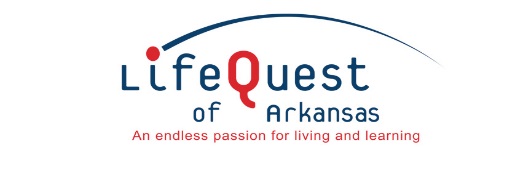 WeekWeekly TitlePresenterMailing AddressBest Phone #e-mailAV Needs12345678